ПОСТАНОВЛЕНИЕ								КАРАР13.04.2022 									          № 8Об усилении пожарной безопасностив Старо-Мавринском сельском поселении Заинского муниципального района в весенне–летний период 2023 годаВ целях повышения пожарной безопасности объектов сельского хозяйства и жилого сектора на весенне-летний пожароопасный период, во исполнении Постановления Правительства Российской Федерации от 12.04.2012 года № 290 «О Федеральном государственном пожарном надзоре», руководствуясь Федеральным законом от 06.10.2003 № 131-ФЗ «Об общих принципах организации местного самоуправления в Российской Федерации», Федеральным законом от 21.12.1994 года № 69-ФЗ «О пожарной безопасности», Федеральным законом от  22.07.2008 года № 123-ФЗ «Технический регламент о требованиях пожарной безопасности», Уставом Старо-Мавринского сельского поселения Заинского муниципального района, Исполнительный комитет Старо-Мавринского сельского поселения Заинского муниципального района постановляет:Установить с 17 апреля по 10 мая 2023 на территории Старо-Мавринского сельского поселения особый противопожарный режим;Произвести опашку границ населенных пунктов, граничащих с лесными массивами совместно с лесничеством;Профилактической группе (утв. Постановлением Исполнительного комитета Старо-Мавринского сельского поселения от 11.01.2023 г. №1):- изучить методические рекомендации по противопожарной профилактике и борьбе с лесными пожарами, а также оперативно профилактических мероприятий;- организовать рейды с целью недопущения сжигания сухой травы и мусора гражданами на территории Старо-Мавринского сельского поселения Заинского муниципального района в нарушение требований пожарной безопасности;- совместно с работниками органов местного самоуправления, сельского дома культуры, пожарной охраны активизировать среди населения работу по пропаганде мер пожарной безопасности в весенне-летний период;- произвести очистку населенных пунктов от сухой травы и мусора.4. Рекомендовать населению:- иметь в своем частном хозяйстве емкости не менее 0,2 куб. м. с запасом воды;- замену, ремонт и ревизию электроосветительной сети частных жилых домов специализированной организацией;- произвести очистку прилегающей территории частных домов от сухой травы и мусора;5. Установить собственников заброшенных земельных участков и домов, оставленных без присмотра и рекомендовать им привести свои территории в надлежащее состояние. 6. Утвердить график проведения подворных обходов населенных пунктов с.Старое Маврино, с. Новое Маврино в весенне-летний пожароопасный период с целью соблюдения мер пожарной безопасности.7. Опубликовать настоящее постановление на информационном стенде и на официальном сайте Старо-Мавринского сельского поселения Заинского муниципального района.8. Контроль за исполнением настоящего постановления оставляю за собой.РуководительИсполнительного комитета                                         Р.Г. Нургалеев  ИСПОЛНИТЕЛЬНЫЙ КОМИТЕТ СТАРО-МАВРИНСКОГО СЕЛЬСКОГО ПОСЕЛЕНИЯ ЗАИНСКОГО МУНИЦИПАЛЬНОГО РАЙОНА РЕСПУБЛИКИ ТАТАРСТАН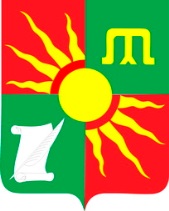 ТАТАРСТАН РЕСПУБЛИКАСЫ ЗӘЙ МУНИЦИПАЛЬ РАЙОНЫ  ИСКЕ МАВРИН АВЫЛ ҖИРЛЕГЕ БАШКАРМА КОМИТЕТЫул. Центральная, д. 2а, с. Старое Маврино, Заинский район, 423537Үзәк урамы, 2а йорт, Иске Мавринавылы, Зәй районы, 423537Телефон, факс 62-0-01. Электронный адрес: Smavr.Zai@tatar.ruТелефон, факс 62-0-01. Электронный адрес: Smavr.Zai@tatar.ruТелефон, факс 62-0-01. Электронный адрес: Smavr.Zai@tatar.ru